Dr. James Liang is a Professor at Stevens Institute of Technology. Previously, Dr. Liang served as professor at Tsinghua University (Beijing) and Associate Research Professor at University of Michigan (Ann Arbor). Dr. Liang is currently editorial board members of three scientific journals and has over 100 peer-reviewed publications. There are three research projects in Dr. Liang, Laboratory: 1) Bacteria responsible materials for bio-fouling and medical device infections; 2) Therapeutic peptides; and 3) Nano-technology enabled bacteria and cancer cell sensing. 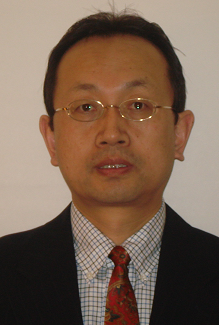 